О сроках, местах и порядке информирования результатов ГИА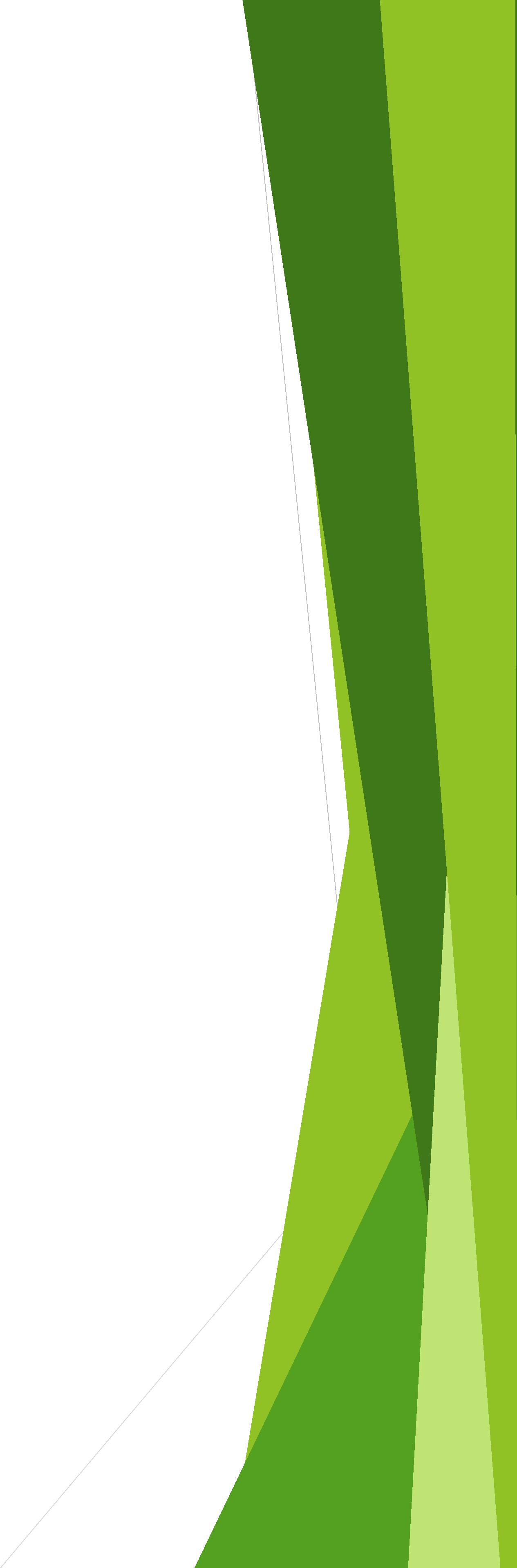 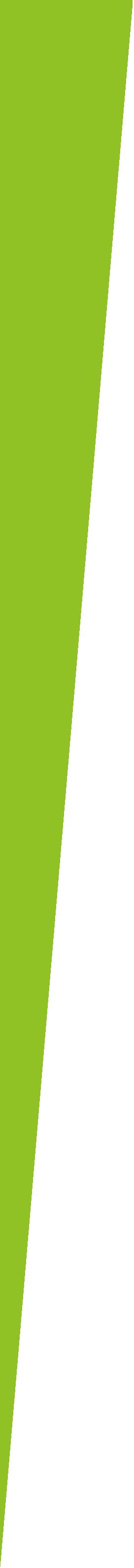 Результаты по учебным предметам по выбору (кроме химии) рассматриваются и утверждаются территориальными экзаменационными подкомиссиями на территории каждого муниципального образования.После утверждения ГЭК результаты ГИА в течение одного рабочего дня передаются в образовательные организации, а также в муниципальные органы управления образованием для ознакомления обучающихся.Ознакомление обучающихся осуществляется в течение одного рабочего дня со дня их передачи в общеобразовательные организации. Указанный день считается официальным днем объявления результатов ГИА.Результаты ГИА можно узнать не позднее чем через десять календарных дней после проведения экзамена.Результаты  государственной  итоговой  аттестации  поРезультаты  государственной  итоговой  аттестации  поРезультаты  государственной  итоговой  аттестации  поРезультаты  государственной  итоговой  аттестации  пообразовательнымпрограммамосновногообщегообразования (далее – ГИА) в 2019 году по русскому языку,образования (далее – ГИА) в 2019 году по русскому языку,образования (далее – ГИА) в 2019 году по русскому языку,образования (далее – ГИА) в 2019 году по русскому языку,математике,  химии   рассматриваются   и   утверждаютсяматематике,  химии   рассматриваются   и   утверждаютсяматематике,  химии   рассматриваются   и   утверждаютсяматематике,  химии   рассматриваются   и   утверждаютсягосударственнойэкзаменационнойэкзаменационнойкомиссиейКраснодарского края.